 ПАМЯТКА УЧИТЕЛЮ ПО ПРОВЕРКЕ ДНЕВНИКОВ 1. Заполнение титульного листа. 2. Сведения об учителях – предметниках. 3. Расписание уроков, звонков на полугодие. 4. Название месяца (с маленькой буквы). 5. Название предметов (с большой буквы). 6. Систематичность и грамотность записей. 7. Чистота и аккуратность. 8. Соответствие оценок в классных журналах и дневниках учащихся. 9. Отметки о пропусках и опозданиях. 10. Роспись классного руководителя.11. Роспись родителей. 12. Орфографический режим (исправляются ли ошибки учителями).13. Заполнение работы доп. занятий и кружков. 14. Запись дней каникул. 15. Наличие положительных записей учителя. 16. Наличие отрицательных записей учителя. 17. Название предметов в конце дневника (с большой буквы).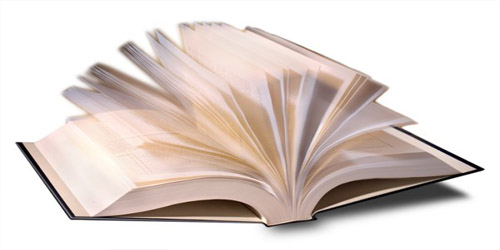 